Muster-Gefährdungsbeurteilung Chemieunterricht an WaldorfschulenKlassenstufe: 		12. KlasseTitel des Versuchs: 	Lithium, Natrium, Kalium und Wasser (3.1)Literatur:			Lehrbuch der phänomenologischen Chemie, Band 2, Seite 269Gefahrenstufe                  	Versuchstyp   Lehrer             SchülerGefahrstoffe (Ausgangsstoffe, mögliche Zwischenprodukte, Endprodukte)Andere Stoffe:Beschreibung der DurchführungEin Glasbecken wird mit Leitungswasser zur Hälfte gefüllt, dazu gibt man etwas Spülmittel und Phenolphthaleinlösung. Über dem Glasbecken befestigt man als Spritzschutz ein feines Drahtnetz im Abstand von 15 cm zum Glasbecken. Dis Durchführung erfolgt im Abzug.a) Man schneidet ein kleines Stück Lithium ab, entrindet es und demonstriert den Metallglanz. Dann wirft man es auf die Wasseroberfläche. b) In einem zweiten Glasbecken hält man mit einem Natriumlöffel ein Stück Lithium (entrindet und abgetupft) unter die Wasseroberfläche. Mit Hilfe eines wassergefüllten Reagenzglases fängt man das sich bildende Gas auf; die Öffnung des Reagenzglases wird an die Flammen eines Feuerzeugs gehalten, womit das Gas leicht identifiziert werden kann. c) Man wiederholt nun den ersten Teil des Experimentes mit Natrium, in einem zweiten Teil legt man das Natriumstückchen auf ein Filterpapier, das auf dem Wasser schwimmt (Vorsicht: ganz abreagieren lassen, kann am Schluss heftig zerplatzen). d) Schließlich führt man das Experiment mit einem pfefferkorngroßen Kaliumstückchen durch. e) Als letzte Variante legt man ein pfefferkorngroßes Kaliumstückchen auf einen Eiswürfel. Ergänzende HinweiseAchtung: Das Kalium darf keine gelbe bzw. gelbliche Kruste haben, sonst darf es nicht geschnitten werden.EntsorgungshinweiseWässrige Lösungen neutralisieren und über das Abwasser entsorgen.Mögliche Gefahren (auch durch Geräte)Sicherheitsmaßnahmen (gem. TRGS 500)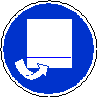 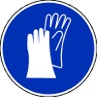 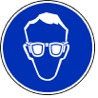 	Schutzbrille tragen        Schutzhandschuhe tragen     Im Abzug durchführenErsatzstoffprüfung (gem. TRGS 600)Durchgeführt; die Tätigkeitsbeschränkungen bzw. Tätigkeitsverbote für Schülerinnen und Schüler werden beachtetAnmerkungenH220		Extrem entzündbares Gas.H226		Flüssigkeit und Dampf entzündbar.H260		In Berührung mit Wasser entstehen entzündbare Gase, die sich spontan entzünden können.H290		Kann gegenüber Metallen korrosiv sein.H314		Verursacht schwere Verätzungen der Haut und schwere Augenschäden.H315		Verursacht Hautreizungen.H319		Verursacht schwere Augenreizung.H341		Kann vermutlich genetische Defekte verursachen (nicht bei der ethanolischen Lösung)H350		Kann Krebs erzeugen (gilt nicht bei der ethanolischen Lösung)EUH014		Reagiert heftig mit Wasser.P201		Vor Gebrauch besondere Anweisungen einholen.P210		Von Hitze, heißen Oberflächen, Funken, offenen Flammen sowie anderen Zündquellenarten fernhalten.P233		Behälter dicht verschlossen halten.P280		Schutzhandschuhe/Schutzkleidung/Augenschutz/Gesichtsschutz tragen.	P301+330+331	Bei Verschlucken: Mund ausspülen. Kein Erbrechen herbeiführen.	P302+252	Bei Berührung mit der Haut: Mit viel Wasser und Seife waschen.P305+351+338	Bei Berührung mit den Augen: Einige Minuten lang vorsichtig mit Wasser ausspülen. Eventuell. vorhandene 		Kontaktlinsen nach Möglichkeit entfernen. Weiter ausspülen.P308+313	Bei Exposition oder Verdacht: Ärztlichen Rat einholen/ärztliche Hilfe hinzuziehen.P309+310	Bei Exposition oder Unwohlsein: Sofort Giftinformationszentrum oder Arzt anrufen.P370+378b	Bei Brand: trockenen Sand zum Löschen verwenden.P370+378c	Bei Brand: Trockensand, Trockenlöschpulver oder alkoholbeständigen Schaum zum Löschen verwenden.P422		Inhalt in/unter Paraffinöl aufbewahrenSchule:Datum:				Lehrperson:					Unterschrift:Schulstempel:© Ulrich Wunderlin / Atelierschule Zürich / Erstelldatum: 25.02.2016______________________________________________________________________________NameSignalwortPiktogrammeH-SätzeEUH-SätzeP-SätzeAGW in mg m-3LithiumGefahr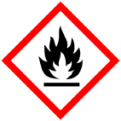 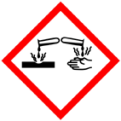 H260 H314EUH014P280 P301+330+331 P305+351+338 P309+310 P370+378b P422---NatriumGefahrH260 H314EUH014P280 P301+330+331 P305+351+338 P309+310 P370+378c P422---KaliumH260 H314EUH014P280 P301+330+331 P305+351+338 P309+310 P370+378b P422---Phenolphthaleïn-lösung  (ethanolisch 0,5 - 1%)Achtung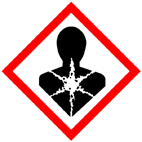 H226 H341 H350---P201 P210 P233 P280 P308+313---Lithiumlaugew ≈ 0,5 - 1%(Reaktionsprodukt)Achtung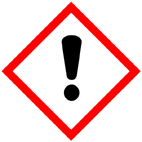 H290 H315 H319---P280 P302+252 P305+351+338---Natronlaugew ≈ 0,5 - 1%(Reaktionsprodukt)AchtungH290 H315 H319---P280 P302+252 P305+351+338---Kalilaugew ≈ 0,5 - 1%(Reaktionsprodukt)GefahrH290 H315 H319---P280 P302+252 P305+351+338---Wasserstoff(Reaktionsprodukt)GefahrH220---P210---Wasser; EisSpülmittelGefahrenJaNeinSonstige Gefahren und HinweiseDurch EinatmenXDurch HautkontaktXBrandgefahrXExplosionsgefahrXDurch AugenkontaktX